“Growing together at the heart of God’s community”      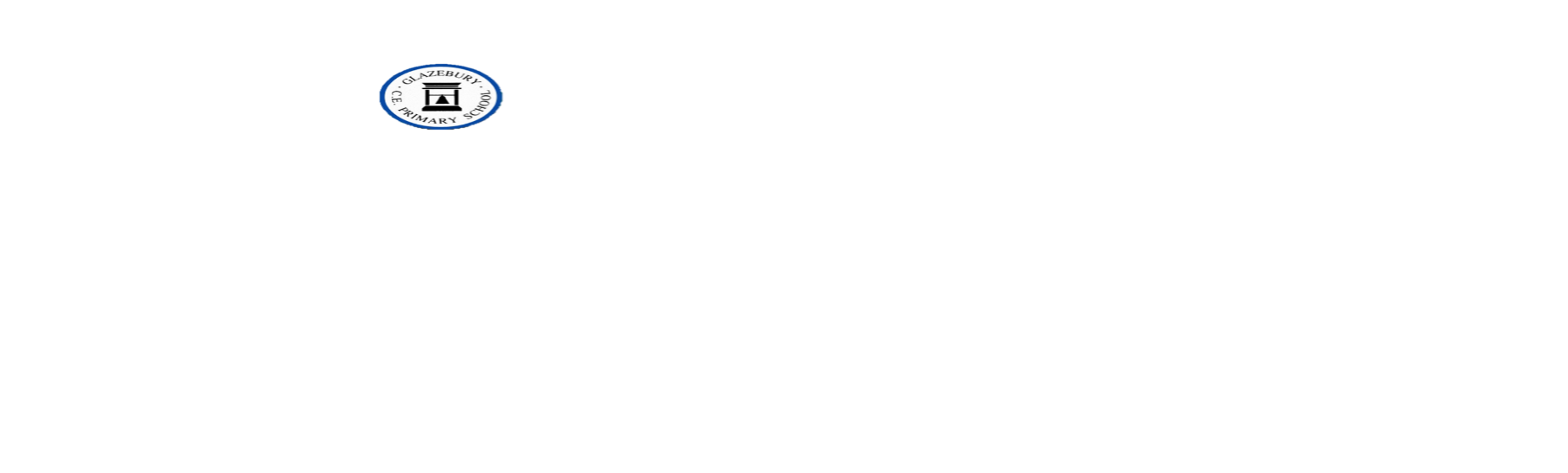 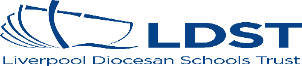 Head Teacher: Mrs Karen Mowbray   BA Hons   M Ed                                                                                                                                                                                                                                     Warrington Road,  Glazebury,                                                                                                                                                                                                                                            Warrington, Cheshire.   WA3 5LZ.Tel: 01925 763 234           Email:glazeburyprimary@ldst.org.uk28.5.2020Dear Parents, and Carers,Ref: schools reopening for 8th June 2020.This has been an a complex and time consuming process to undertake, which has involved the safety considerations of parents, staff and children, it has involved health and safety professionals, discussion with Warrington local authority and Head Teachers across Warrington including vital consultation with our LDST CEO and colleagues. This is the best solution I can offer as a result of the Covid 19- restrictions and current government guidance.As previously communicated, I can confirm that our Health and Safety risk assessments has now been completed, this along with a Glazebury CE Primary School Re-opening Plan will be sent to Warrington local authority and the relevant Unions on the 29th May 2020, We are also presenting this to our Liverpool Diocesan School Trust Directors for approval on the 3rd of June 2020. Upon approval we will publish the documents in full on our school website.There are aspects from our plan that I would like to share to inform parents and reassure those returning to school that have confirmed up take of an eligible place as part of the Phase 2 easing of lock down, but I must point out that these plans may be subject to change.Under current government guidelines and Health and safety risk assessment the classrooms have been confirmed as having the following capacity:As you can imagine this has restricted our intentions to fully open to the eligible year groups:                           Critical workers, Nursery, Reception, Year 1 and Year 6. Thank you to all the parents who were so honest with us about your intention to return on the 8th of June and this has helped us to plan, we will send an official confirmation of place email out on the Thursday 4th June after directors approval, although we may not be able to please everyone, we have worked tirelessly to provide the safe environment for children to return to school.What we have put into place:From the numbers collated, we will have 6 “family bubbles” with at least 2 members of staff that will remain within that bubble, the children and staff will not be able to mix with other bubbles in school to ensure safety for all. To take into account appropriate staffing ratios, room capacity and availability, please note that Bubble 1A,Year 6 will attend school mornings only leaving school from the front playground at 12.15pm. To allow school to have each classroom deep cleaned thoroughly on a Friday, we also require Reception to finish school at 2.15pm(unless in extended service provision)Please note the arrangements for the family bubbles below:I would also like to reassure you that some of the measures we are implementing in school:Increased hand washing facilities including extra hand sanitiser units in all classesIncreased hand washing practices timetabled through the day/timeReduced class sizes as per risk assessment guidelinesChildren to remain in same group (family bubble) at all times – no mixing with other bubblesSeparate entry and exit points to school for all year groups ( groups)Children to be directed to classrooms based on staggered opening timesLimit of one parent on site – social distancing markers to be in placeSoft furnishings/toys to be removed from all classroomsChildren to have own resources in easy clean pencil casesLunches as normal but with many eating in classroom or outside (weather permitting)Separate Zones established for family bubbles for break timesAdditional cleaning throughout the dayPotentially reduced timetable/flexible days, staggered closing time Toilets allocated for group – one child at a time.Continuing with home learning and a weekly call for children not in schoolPlease see attached visual help guide attached.You can access the government guidance at : https://www.gov.uk/government/publications/closure-of-educational-settings-information-for-parents-and-carers/reopening-schools-and-other-educational-settings-from-1-juneThis is a difficult, frustrating and anxious time for all including myself and the staff. You can however be assured of our support and know we are here for you. Thank you for your understanding, kindness and continuing patience.Kind RegardsK. MowbrayHead Teacher“Growing together at the heart of God’s community”              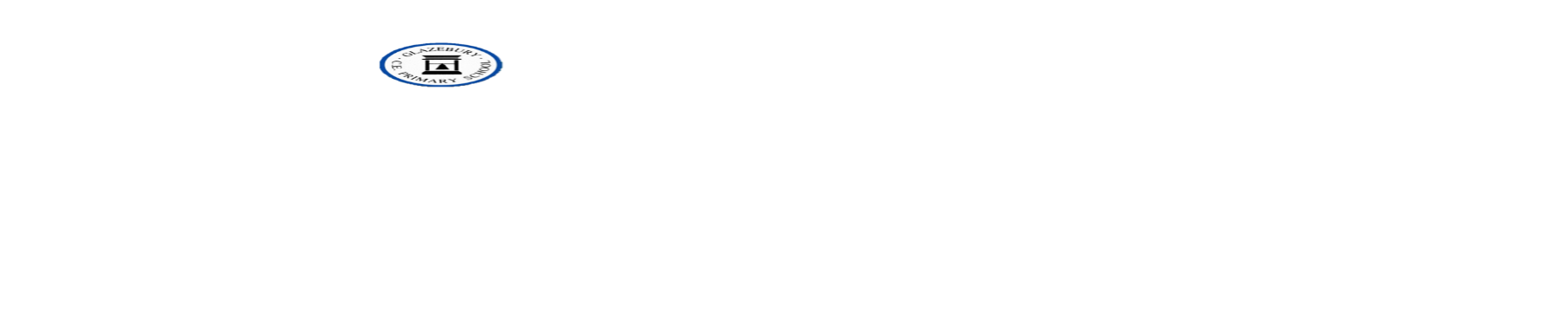 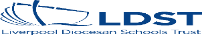 Class room/locationMaximum childrenPrevious capacityClass 5 ( Year 5/6 room)10(30)Class 4 ( Year 5 room)6(14)Class 3 ( Year 3/4 room)12(30)Class 2 ( Year 1/2 room)11(30)Class 1 ( Reception – room 1)10(30)Class 1 ( Nursery – Messy Play room)10(20)Bubble name:Bubble 1ABubble 2ABubble 3Bubble 4Bubble 5ABubble 5BLocationClass 5(10 places)Class 4(6 places)Class 2(11 places)Class 3(12places)Class 1 Reception Room 1 (10 places)Class 1 NurseryRoom 2 (10places)Year groupsYear 6Year 5&6KeyworkersYear 1 & Year 2 KeyworkersYear 3&4KeyworkersReceptionNurseryStart time8.45am 8.45am9am8.50am9am8.45amExit  time12.15pm3.15pm3.15pm3.15pm3.10pm(2.15pmFriday)3pmDurationPart time AMFull timeFull timeFull timeFull timeSessions as agreedDrop off and pick up zoneKey stage 1PlaygroundKey Stage 1PlaygroundFront PlaygroundCommunityGardenSide entrance -near outside classroomBack entrance on fieldThings were putting in place to minimise riskThings to think aboutWhat if I choose to keep my child at home?Children will stay in bubbles (groups) which WILL NOT interact with other bubbles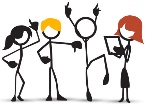 School hours will be slightly shorter and staggered to ensure everyone can enter and leave the school safely.  After School Clubs will not be running. Extended provision for EYFS key workers only.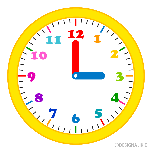 At the moment, parents will not be fined for non-attendance.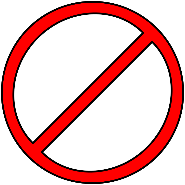 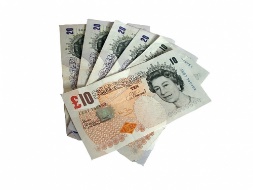 Children will be dropped off and collected from different points across the school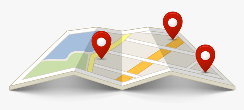 Children travelling to school using gloves and face masks will be asked to keep these in their bags during the day. We are following DfE guidance. We will continue to provide home-learning to your children not in school.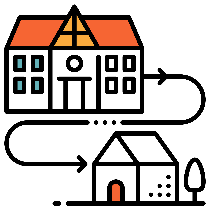 There will be a daily clean of the school and contact points will be cleaned regularly throughout the day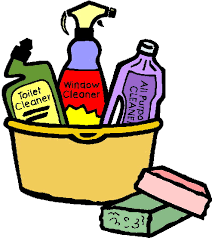 Parents and carers will not be able to be on site; only at drop-off and collection points. No exceptions will be made. This will be limited to 1 adult.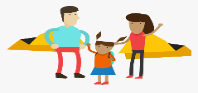 Children at home will receive a weekly welfare/learning check from a member of staff. 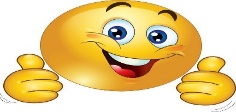 Children will be regularly reminded on how to wash their hands effectively and their will be frequent handwashing. All children must wash their hands with soap and water. No exceptions will be made.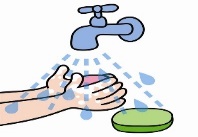 Social distancing will be in place where possible, however this cannot be guaranteed within our school environment.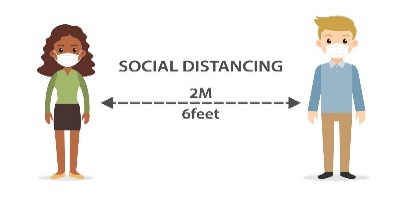 Attending school: You must inform the school if you do not plan to come to school. Please email glazeburyprimary@ldst.org.uk  headed “non attendance:name”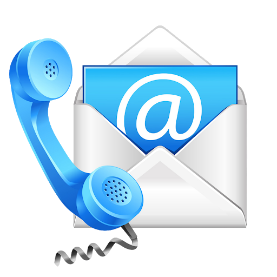 Break and lunchtimes will be in zoned areas and many children will have lunch in the classrooms with their family bubble. Teachers will supervise breaktimes. School dinners can be provided.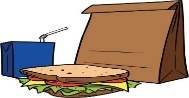 Children will  have  their own water bottle in school This will be for their sole use and named it will  be cleaned thoroughly every day.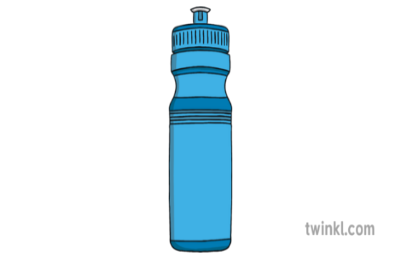 If you change your mind and wish your child to return to school, please give one week’s notice to enable school to prepare. 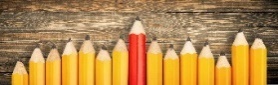 In KS1 and KS2, children will have their own equipment.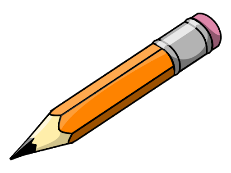 If a child in your child’s bubble (group) has symptoms, every child/teacher in the bubble will be asked to self-isolate for 14 days. If test proves positive. Any signs of symptoms must be reported quickly. 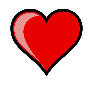 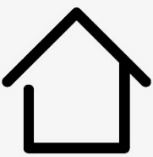 If you have a long journey on public transport, we would encourage you to stay at home.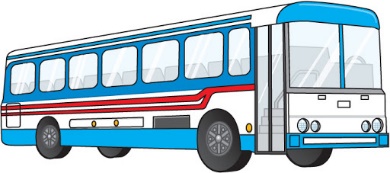 Toilets will be assigned to bubbles.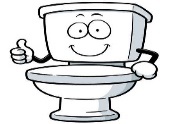 If a child in your child’s bubble (group) has symptoms, every child/teacher in the bubble will be asked to self-isolate for 14 days. If test proves positive. Any signs of symptoms must be reported quickly. If you have a long journey on public transport, we would encourage you to stay at home.Please note: If your child does attend school, uniform rules are relaxed for the summer term. Please keep clothing simple and ensure clean clothing daily.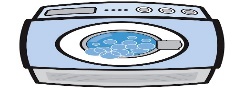 Please note: If your child does attend school, uniform rules are relaxed for the summer term. Please keep clothing simple and ensure clean clothing daily.Please note: If your child does attend school, uniform rules are relaxed for the summer term. Please keep clothing simple and ensure clean clothing daily.